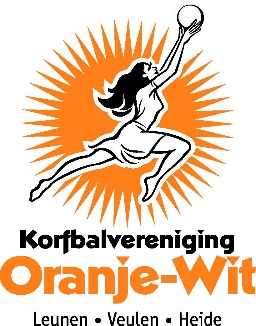 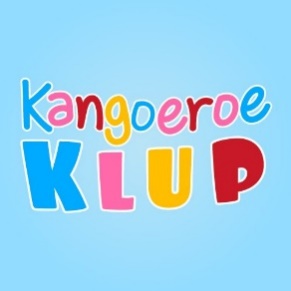 Aanmeldstrookje Kangoeroe Klup schooljaar 2019-2020Naam:_________________________________________________________________
Adres:_________________________________________________________________
Telefoonnummer:________________________________________________________
Postcode en woonplaats:__________________________________________________
Geboortedatum:_________________________________________________________
E-mailadres (ouders):_____________________________________________________*doorstrepen wat niet van toepassing is. DatumNaam ouder : Zou wel / niet kunnen helpen tijdens de activiteiten*:14 september 2019Wel/niet 5 oktober 2019Wel/niet23 november 2019Wel/niet11 januari 2020Wel/niet15 februari 2020Wel/niet14 maart 2020Wel/niet18 april 2020Wel/niet15 mei 2020Wel/niet